Ms. Shelake P.R. (M.Pharm)Assistant ProfessorCampus Address:Annasaheb Dange College of B.PharmacyAshta, Tal. Walwa, Dist. Sangli (415409) Phone: Office (02342) 241125,Fax: (02342) 24106         Cell No. 8855917896 E-mail: shelake.priyankaadcbp@gmail.com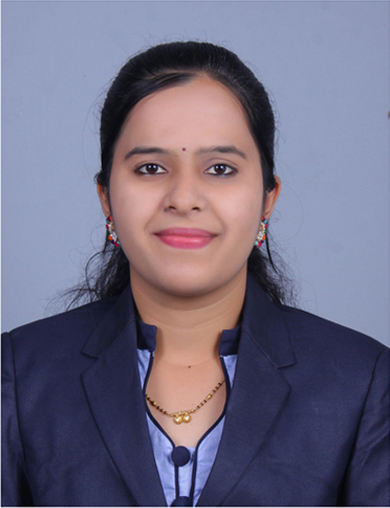 Education:M.Pharm. (2016): Appasaheb Birnale college of pharmacy, Sangli.B. Pharm. (2014): Appasaheb Birnale college of pharmacy, Sangli.Education:M.Pharm. (2016): Appasaheb Birnale college of pharmacy, Sangli.B. Pharm. (2014): Appasaheb Birnale college of pharmacy, Sangli.Professional Work Experience:Professional Work Experience:Professional Affiliations: Registered Pharmacist (Registration No. 216981)Professional Affiliations: Registered Pharmacist (Registration No. 216981)Subject Taught: UG- Pharmaceutical Microbiology, Pharmaceutical Engineering, And Pharmaceutical Unit Operations. Pharmaceutical Jurisprudence’.Subject Taught: UG- Pharmaceutical Microbiology, Pharmaceutical Engineering, And Pharmaceutical Unit Operations. Pharmaceutical Jurisprudence’.Research Foci: formulation and Evaluation of self-emulsifying drug delivery system class Antidepressant. .Research Foci: formulation and Evaluation of self-emulsifying drug delivery system class Antidepressant. .Number of Research Projects: 01Number of Publications: 03Publications: Formulation and Evaluation Of Solid Self Emulsifying Drug Delivery System For Drug Mirtazapine. R. Shelake * 1, R. R. Shah 1, V. V. Nalawade 2 And P. P. Majalekar  Department Of Pharmaceutics 1, Department Of Pharmaceutical Chemistry  2, Appasaheb Birnale College Of Pharmacy, South Shivaji Nagar Opposite Income Tax Office, Sangli - 416416, Maharashtra, India.Design, synthesis and comparative pharmacological assessment of novel fluoroquinoline derivatives. Int J Pharm Sci &amp; Res 2019; 10(8): 3735-40. doi: 10.13040/IJPSR.0975-8232.10(8).3735-40. Majalekar PP, Shirote P, Nalawade V and Shelake P:Phytochemical Evaluation And Pharmacological Screening Of Abutilon Indicum Sweet Leaves Extract Vidya Nalawade1 *, Dr. Pramodkumar Shirote2 , Priyanka Majalekar3 , Priyanka Shelake4 , Vikram Nalawade Volume 7, Issue 5, 1380-1389 Research Article Issn 2278 – 4357Publications: Formulation and Evaluation Of Solid Self Emulsifying Drug Delivery System For Drug Mirtazapine. R. Shelake * 1, R. R. Shah 1, V. V. Nalawade 2 And P. P. Majalekar  Department Of Pharmaceutics 1, Department Of Pharmaceutical Chemistry  2, Appasaheb Birnale College Of Pharmacy, South Shivaji Nagar Opposite Income Tax Office, Sangli - 416416, Maharashtra, India.Design, synthesis and comparative pharmacological assessment of novel fluoroquinoline derivatives. Int J Pharm Sci &amp; Res 2019; 10(8): 3735-40. doi: 10.13040/IJPSR.0975-8232.10(8).3735-40. Majalekar PP, Shirote P, Nalawade V and Shelake P:Phytochemical Evaluation And Pharmacological Screening Of Abutilon Indicum Sweet Leaves Extract Vidya Nalawade1 *, Dr. Pramodkumar Shirote2 , Priyanka Majalekar3 , Priyanka Shelake4 , Vikram Nalawade Volume 7, Issue 5, 1380-1389 Research Article Issn 2278 – 4357